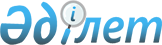 Об организации движения автотранспортных средств по автомобильным дорогам общего пользования республиканского значения Республики Казахстан в дневное и вечернее время летнего периода
					
			Утративший силу
			
			
		
					Приказ Министра транспорта и коммуникаций Республики Казахстан от 7 марта 2007 года № 59. Зарегистрирован в Министерстве юстиции Республики Казахстан 12 марта 2007 года № 4568. Утратил силу приказом Министра транспорта и коммуникаций Республики Казахстан от 27 апреля 2012 года № 211

      Сноска. Утратил силу приказом Министра транспорта и коммуникаций РК от 27.04.2012 № 211.      В соответствии со статьей 18 Закона Республики Казахстан "Об автомобильных дорогах", в целях обеспечения сохранности автомобильных дорог, а также в связи с потерей несущей способности в летний период  ПРИКАЗЫВАЮ:

      1. Ввести на автомобильных дорогах общего пользования республиканского значения Республики Казахстан, согласно приложению 1 к настоящему приказу ограничения движения автотранспортных средств с нагрузкой на одиночную ось свыше 8 тонн, согласно приложения 2 к настоящему приказу в дневное и вечернее время с 10-00 до 22-00 часов при температуре воздуха выше 25 оС, за исключением автотранспортных средств перевозчиков: 

      1) осуществляющих международные перевозки грузов и пассажиров в соответствии с международными соглашениями; 

      2) исключен приказом Министра транспорта и коммуникаций РК от 18.02.2008 N 56; 

      3) занятых на мероприятиях по предупреждению и ликвидации чрезвычайных ситуаций; 

      4) осуществляющих перевозку скоропортящихся товаров; 

      5) осуществляющих перевозку пассажиров и багажа; 

      6) осуществляющих перевозку опасных, неделимых крупногабаритных и тяжеловесных грузов, в порядке установленном действующим законодательством Республики Казахстан;

      7) занятых на дорожно-строительных работах по существующему покрытию на участках, переданных подрядным организациям для проведения работ по реконструкции.

      Сноска. Пункт 1 с изменениями, внесенными приказами Министра транспорта и коммуникаций РК от 18.02.2008 N 56; от 07.04.2010 № 174.

      2. Установить сроки ежегодного действия временных ограничений движения для IV дорожно-климатической зоны - с 1 июня по 31 августа соответствующего года, для V дорожно-климатической зоны - с 15 мая по 15 сентября соответствующего года согласно приложению 3 к настоящему приказу. 

      Сноска. Пункт 2 в редакции приказа Министра транспорта и коммуникаций РК от 18.02.2008 N 56.

      3. Комитету автомобильных дорог Министерства транспорта и коммуникаций Республики Казахстан обеспечить: 

      1) доведение до сведения пользователей автомобильных дорог общего пользования Республики Казахстан, в том числе через средства массовой информации, об организации движения автотранспортных средств по территории Республики Казахстан в дневное время летнего периода; 

      2) в соответствии с вводимыми ограничениями на дорогах установку временных дорожных знаков; 

      3) представление настоящего приказа для государственной регистрации в Министерство юстиции Республики Казахстан. 

      Сноска. Пункт 3 с изменениями, внесенными приказом Министра транспорта и коммуникаций РК от 18.02.2008 N 56.

      4. Комитету транспортного контроля Министерства транспорта и коммуникаций Республики Казахстан в установленном порядке обеспечить контроль за пропуском автотранспортных средств по автомобильным дорогам общего пользования Республики Казахстан. 

      Сноска. Пункт 4 с изменениями, внесенными приказом Министра транспорта и коммуникаций РК от 18.02.2008 N 56.

      5. Контроль за исполнением настоящего приказа возложить на вице-министра транспорта и коммуникаций Республики Казахстан Кутербекова Д.К. 

      Сноска. Пункт 5 с изменениями, внесенными приказом Министра транспорта и коммуникаций РК от 18.02.2008 N 56.

      6. Настоящий приказ вводится в действие по истечении десяти календарных дней после его официального опубликования.        Министр       "СОГЛАСОВАНО" 

      Министр внутренних дел 

      Республики Казахстан  

      11 марта 2007 года       "СОГЛАСОВАНО" 

      Министр по чрезвычайным ситуациям 

      Республики Казахстан 

      11 марта 2007 года Приложение 1         

к приказу Министра транспорта 

и коммуникаций        

Республики Казахстан    

от 7 марта 2007 года N 59  

                          Перечень 

  автомобильных дорог общего пользования республиканского 

   значения Республики Казахстан, на которых в дневное и 

    вечернее время летнего периода вводится ограничение 

           нагрузки на оси транспортных средств       Сноска. Приложение 1 с изменениями, внесенными приказом Министра транспорта и коммуникаций РК от 07.04.2010 № 174.  Приложение 2         

к приказу Министра транспорта 

и коммуникаций        

Республики Казахстан     

от 7 марта 2007 года N 59 

     Максимальные суммы осевых масc автотранспортных средств, 

      допустимые при проезде по автомобильным дорогам общего 

   пользования республиканского значения Республики Казахстан 

             в период временного ограничения движения Примечание: допустимая общая масса автотранспортных средств 

определяется путем суммирования осевых нагрузок транспортных 

средств настоящим приказом    Приложение 3           

к приказу Министра        

транспорта и коммуникаций     

Республики Казахстан        

от 7 марта 2007 года N 59           Сноска. Приказ дополнен приложением 3 в соответствии с приказом Министра транспорта и коммуникаций РК от 18.02.2008 N 56. 

 Перечень областей,

расположенных в IV дорожно-климатической зоне      1. Акмолинская область 

      2. Актюбинская область 

      3. Восточно-Казахстанская область 

      4. Западно-Казахстанская область 

      5. Карагандинская область (Карагандинский регион) 

      6. Костанайская область 

      7. Павлодарская область 

      8. Северо-Казахстанская область  

Перечень областей,

расположенных в V дорожно-климатической зоне      1. Алматинская область 

      2. Атырауская область 

      3. Жамбылская область 

      4. Карагандинская область (Жезказганский регион) 

      5. Кызылординская область 

      6. Мангистауская область 

      7. Южно-Казахстанская область 
					© 2012. РГП на ПХВ «Институт законодательства и правовой информации Республики Казахстан» Министерства юстиции Республики Казахстан
				п/п 

N Индекс 

авто- 

дороги Наименование дорог Общая 

протя- 

жен- 

ность, 

км  Начало 

участка, 

км Конец 

участка, 

км п/п 

N Индекс 

авто- 

дороги Наименование дорог Общая 

протя- 

жен- 

ность, 

км  Начало 

участка, 

км Конец 

участка, 

км 1 2 3 4 5 6 1 М - 32 Граница РФ (на Самару) 

- Шымкент, через 

г.г. Уральск, Актобе, 

Кызылорда 2065 195 2260 2 М - 36 Граница РФ (на 

Екатеринбург) - Алматы, 

через г.г. Костанай, 

Астана, Караганды 1675 374 544 2 М - 36 Граница РФ (на 

Екатеринбург) - Алматы, 

через г.г. Костанай, 

Астана, Караганды 1675 963 2468 3 М - 38 Граница РФ (на Омск) - 

Майкапшагай, (выход на 

КНР), через г.г. Павлодар, 

Семипалатинск 1099 191 1321 4 М - 51 Граница РФ (на Челябинск) 

- граница РФ (на 

Новосибирск), через г.г. 

Петропавловск, Омск 190 465 655 5 А - 1 Астана - Петропавловск, 

через г. Кокшетау 452 6 473 6 А - 2 Алматы - Тараз - Шымкент 

- Граница Респ. Узб. (на 

Ташкент), с подъездами 

к границе Кыргызстана 792 14 806 6 А - 2 Алматы-Хоргос, через 

Кокпек, Коктал  351 9 360 7 А - 3 Алматы-Усть-Каменогорск 1036 13 1079 8 А - 5 Аксай - Чунджа - 

Кольжат-граница КНР 153 0 153 9 А - 7 Ушарал - Достык 184 0 184 10 А - 8 Таскескен - Бахты 

(граница КНР) 187 0 187 11 А - 11 Семипалатинск-граница 

РФ (на Барнаул) 111 2 113 12 А - 13 Кокшетау-Кишкенеколь- 

Бидаикский-граница РФ 

(на г. Омск) 278 2 280 13 А - 14 Тараз - Утмек - граница 

Кыргызстана 14 0 14 14 А - 15 "Жизак-Гагарин-Жетысай- 

Кировский-Кызыласкер- 

Сарыагаш-Абай-Жибек 

жолы" с подъездами к 

санаторию Сарыагаш, 

с. Атакент и границе 

Респ. Узб. (на Сырдарью, 

Гулистан и Чиназ). 221 74 220 15 А - 16 Жезказган-Петропавловск, 

через г. Аркалык 417 536 953 16 А - 17 Кызылорда-Павлодар 1115 420 1383 16 А - 17 Павлодар-Успенка-граница РФ 1115 0 152 17 А - 22 Карабутак-Комсомольское- 

Денисовка-Рудный- 

Костанай 541 0 547 18 А - 24 Актобе-Мартук-гр. РФ 

(на Оренбург) 102 0 102 19 А - 25 Актобе - граница РФ 

(на Орск) 127 0 127 20 А - 27 Актобе - Атырау-граница 

РФ (на Астрахань) 871 11 893 21 А - 28 Уральск - Атырау 487 5 492 22 А - 29 Уральск-Каменка-граница 

РФ (на г. Озинки) 100 4 104 23 А - 30 Подстепное - 

Федоровка - граница РФ 144 0 144 24 А - 33 Доссор -Кульсары - Бейнеу 

- Сай - Утес - Шетпе - 

Жетыбай-порт Актау 798 0 798 25 Р - 4 Астана - Ерейментау - 

Шидерты 243 9 252 26 Р - 12 Жаксы-Есиль-Бузулук 82 0 82 27 Р - 17 Капчагай-Курты 67 0 67 28 Р - 19 Сарыозек-Коктал, с 

обходом п. Сарыозек 192 0 178 29 Р - 23 Усть-Каменогорск - 

Семипалатинск 195 0 198 30 Р - 26 Калкаман-Баянаул- 

Умуткер-Ульяновск 324 0 324 31 Р - 28 Мерке-Бурылбайтал 273 0 273 32 Р - 29 Шу-Благовещенка 56 0 56 33 Р - 30 Кентау-Туркестан- 

Арыстанбаб-Шаульдер- 

Тортколь 145 0 151 34 Р - 35 Костанай-Аулиеколь-Сурган 257 3 260 35 Р - 37 А/д "Костанай-Жаксы"- 

а/д "Костанай-Карабутак" 6 0 6 36 Р - 38 А/д "Костанай-Карабутак"- 

а/д "Екатеринбург-Алматы" 21 0 21 Итого 
15371 
Наг- 

рузка 

оди- 

ноч- 

ной 

оси, 

тонн Рас- 

стоя- 

ние 

между 

осями, 

м Максимальная сумма осевых масс 

прицепов и полуприцепов, тонн Максимальная сумма осевых масс 

прицепов и полуприцепов, тонн Максимальная сумма осевых масс 

прицепов и полуприцепов, тонн Максимальная сумма осевых масс 

прицепов и полуприцепов, тонн Максимальная 

сумма осевых 

масс грузовых 

автомобилей, 

тонн Максимальная 

сумма осевых 

масс грузовых 

автомобилей, 

тонн Наг- 

рузка 

оди- 

ноч- 

ной 

оси, 

тонн Рас- 

стоя- 

ние 

между 

осями, 

м Сдвоенных осей Сдвоенных осей Строенных осей Строенных осей Сдвоенных осей Сдвоенных осей Наг- 

рузка 

оди- 

ноч- 

ной 

оси, 

тонн Рас- 

стоя- 

ние 

между 

осями, 

м Двух- 

скатные 

колеса Одно- 

скатные 

колеса Двух- 

скатные 

колеса Одно- 

скатные 

колеса Двух- 

скатные 

колеса Одно- 

скатные 

колеса 10 до 1,0 12,5 12,0 17,5 16,5 12,0 11,0 10 1,0-1,3 15,0 14,0 21,0 19,5 14,0 13,0 10 1,3-1,8 16,5 16,0 24,0 22,5 16,0 15,0 10 1,8-2,5 18,0 17,5 26,5 24,5 18,0 17,0 8 до 1,0  10,0 9,6 14,0 13,2 9,6 8,8 8 1,0-1,3 12,0 11,2 16,8 15,6 11,2 10,4 8 1,3-1,8 13,2 12,8 19,2 18,0 12,8 12,0 8 1,8-2,5 14,4 14,0 21,2 19,6 14,4 13,6 